Piątek  26. 06.2020Letnie krajobrazy – obejrzyjcie różne krajobrazy: morski, górski, łąka, jezioro, rzeka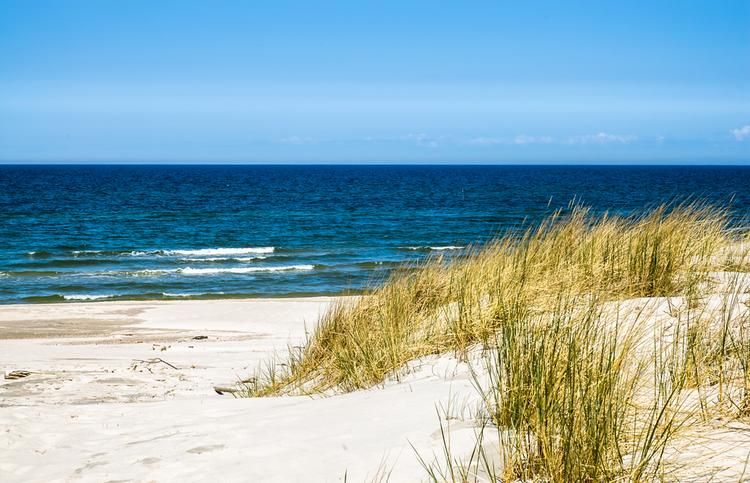 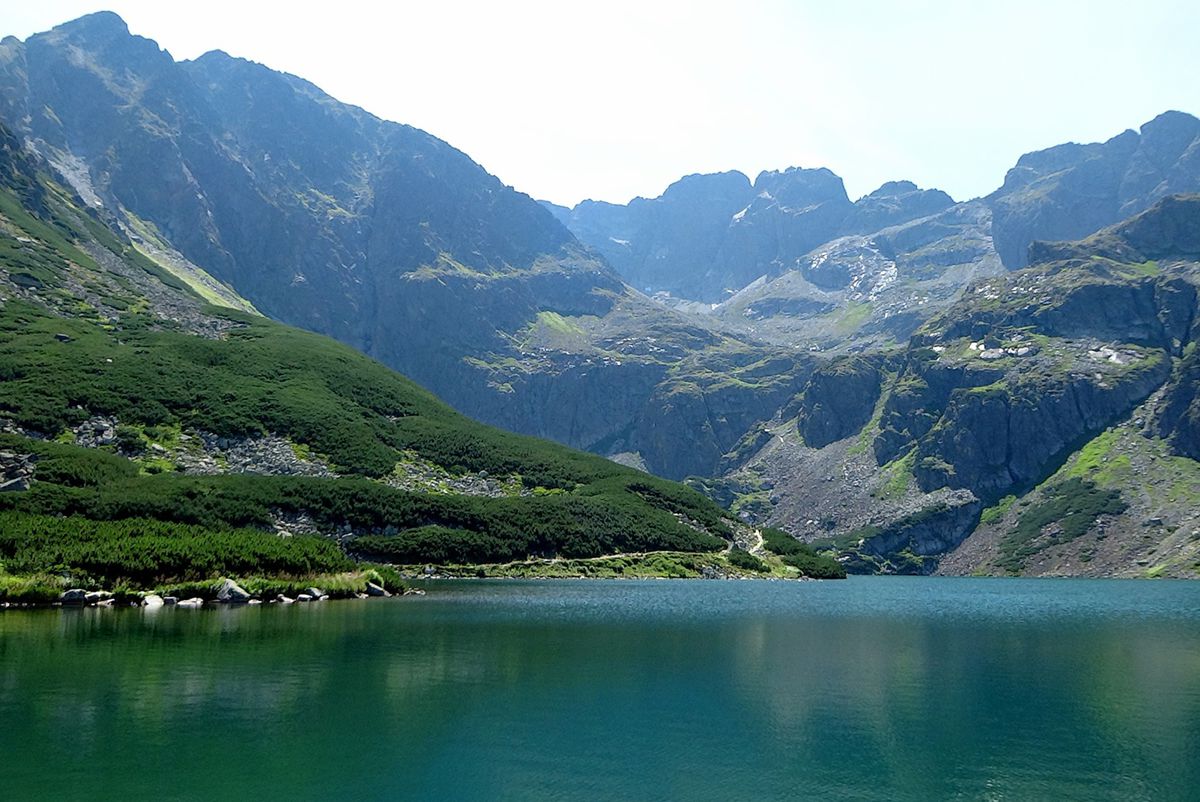 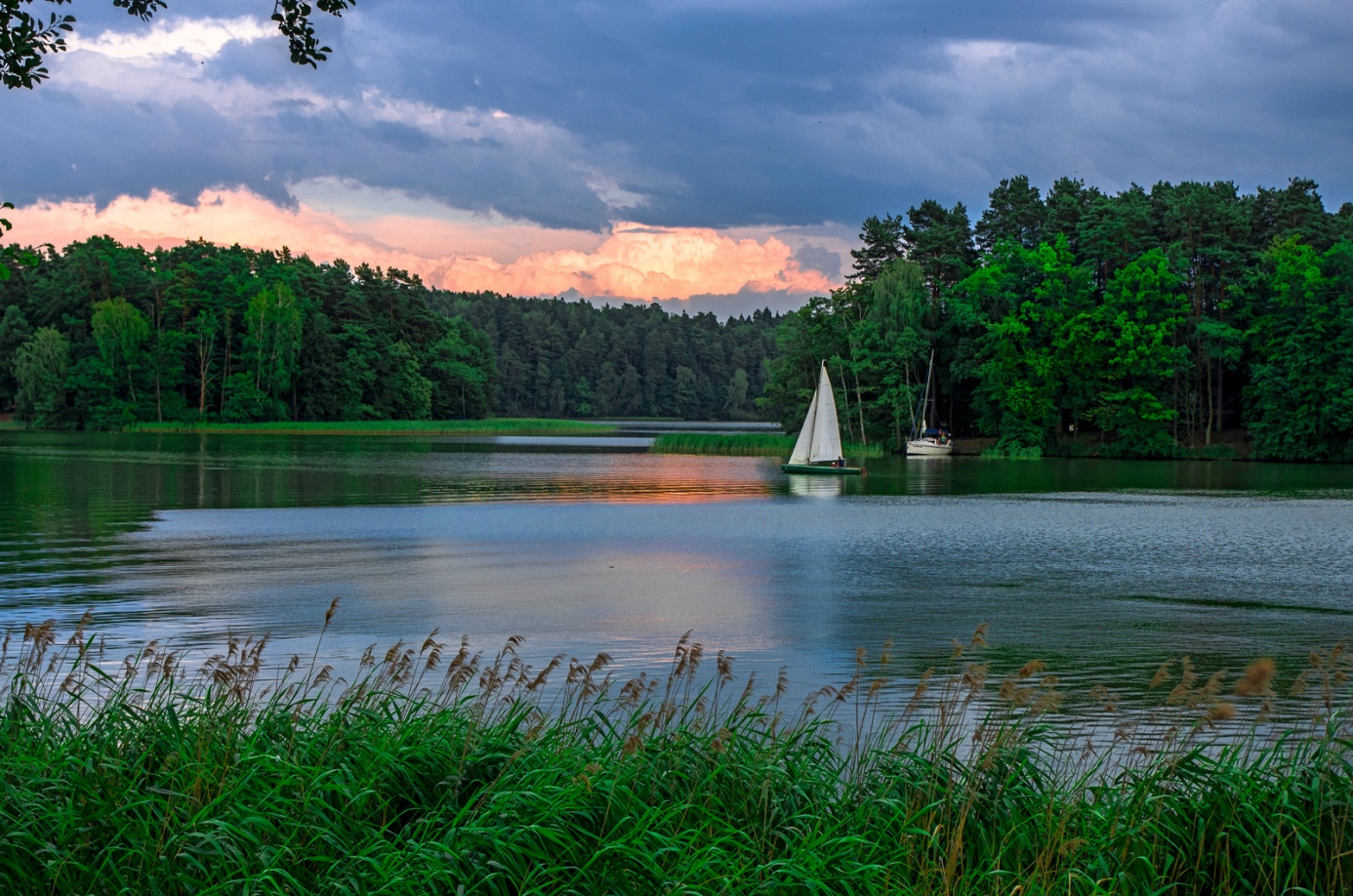 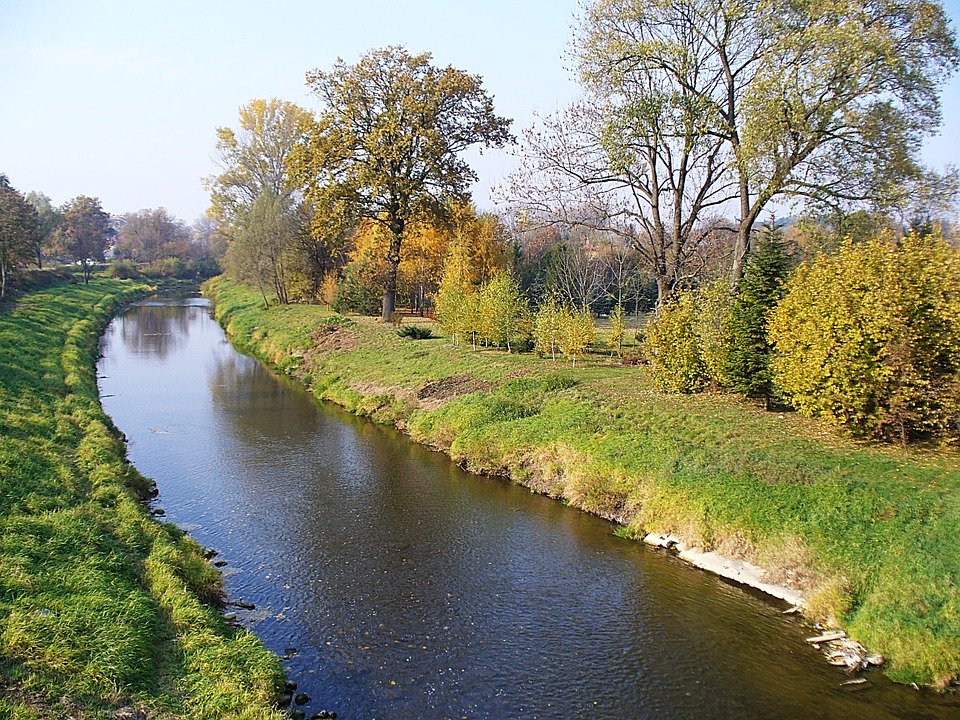 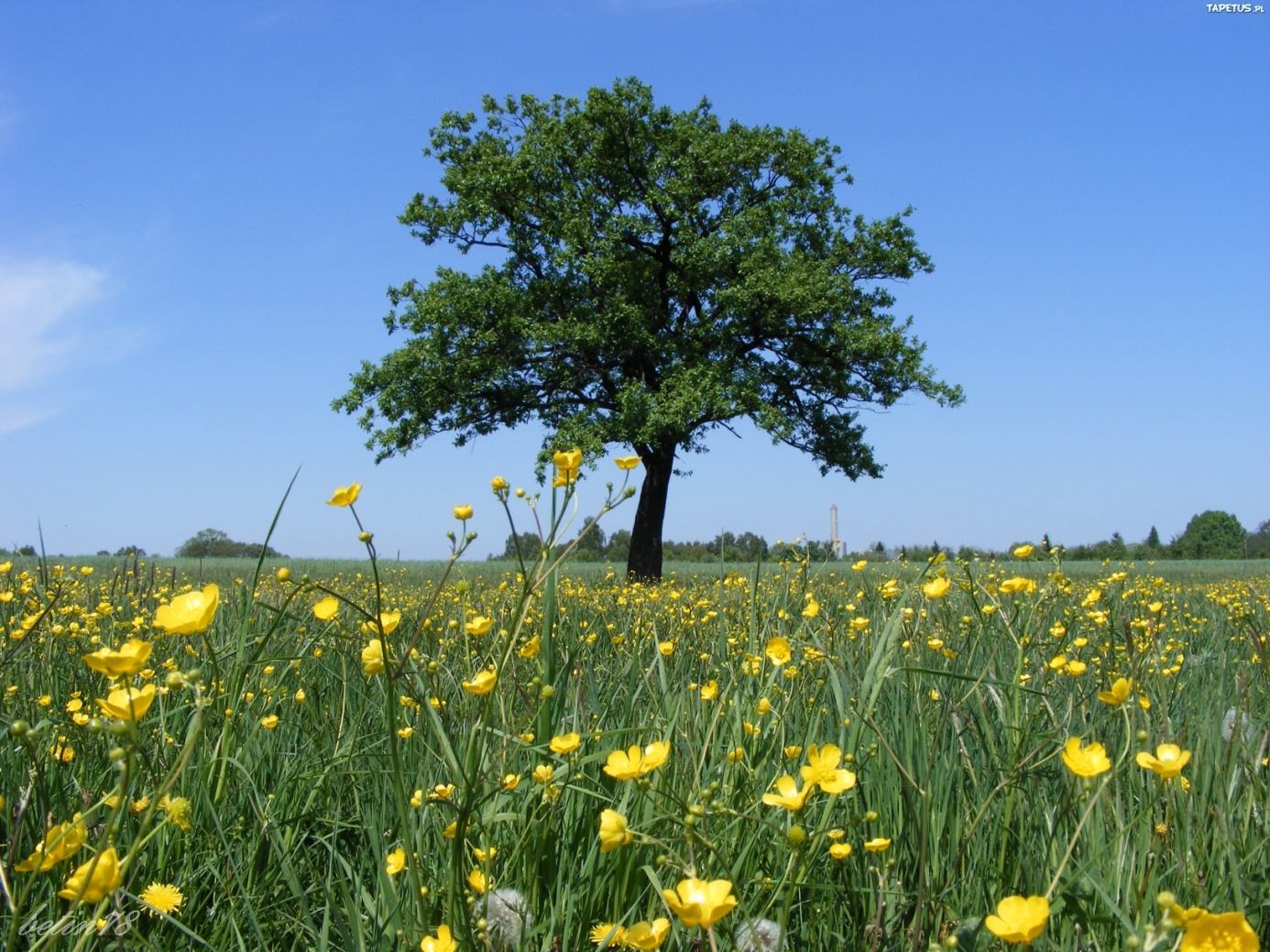 Mój letni krajobraz  – namalujcie farbami swój własny krajobraz (jak sobie wyobrażacie morski krajobraz czy łąkę itp.)Praca w książce 6 latki str. 42 a i bA – odszukiwanie wśród liter ukrytych wyrazów i dopasowywanie ich do obrazkaB -  nazywanie przedmiotów, pisanie pierwszej i ostatniej litery nazwy obrazka5 latki str. 36 b - narysuj obrazek po śladzie4 latki str. 49 -  artyści (pisarz, malarz, śpiewak) nalep brakujące elementy)      